The Hermes Standard Change ProposalAdd Batch ID to related MessagesVoting meeting:1st of March 2021 (On-line/Microsoft Teams)Requesting company:ASM Assembly SystemsVersion change:MinorAffected versions:1.2.1Service description tag:-Description:The work order in the ERP system contains all business and customer relevant data for production of a set of PCBs. All production related activities and data concerning production need to be linked back to the work order in the ERP system. In Hermes 1.1 the WorkOrderId was added. However, WorkOrderId alone is not sufficient and does not match the concept of a work order in IPC-2591 CFX: Besides the WorkOrderId CFX in addition uses a BatchId to support splitting of a work order into several batches of production.Use cases:The WorkOrderId and BatchId provide the linkage of PCB production related data such asMonitoring of production progress, consumed or moved materials, etc.Process InterlockingTraceabilityFunctionality / communication sequences:-New / changed XML messages:There will not be any new XML messages; the following XML messages will be extended:BoardAvailableMachineReadyBoardForecastSendBoardInfoBoardArrivedBoardDepartedSendWorkOrderInfoProposed Changes to Standard:Message format…BoardAvailableThe BoardAvailable message is sent to the downstream machine to indicate the readiness of the upstream machine to handover a PCB. When an optional attribute is received from an upstream machine, then it must be passed on (possibly altered) to the next downstream machine.GUID must match the regular expression[0-9a-f]{8}-[0-9a-f]{4}-[0-9a-f]{4}-[0-9a-f]{4}-[0-9a-f]{12}FailedBoard may be one of the following values:Board of unknown quality availableGood board availableFailed board availableFlippedBoard may be one of the following values:Side up is unknownBoard top side is upBoard bottom side is upIf FlippedBoard is 2 (board bottom side is up) then TopBarcode is facing downwards and BottomBarcode is facing upwards. Same applies for TopClearanceHeight and BottomClearanceHeight.The definition of board bottom and board top side is outside of the scope of The Hermes Standard and left to the customer.Fig. 20 Explanation for top and bottom clearance height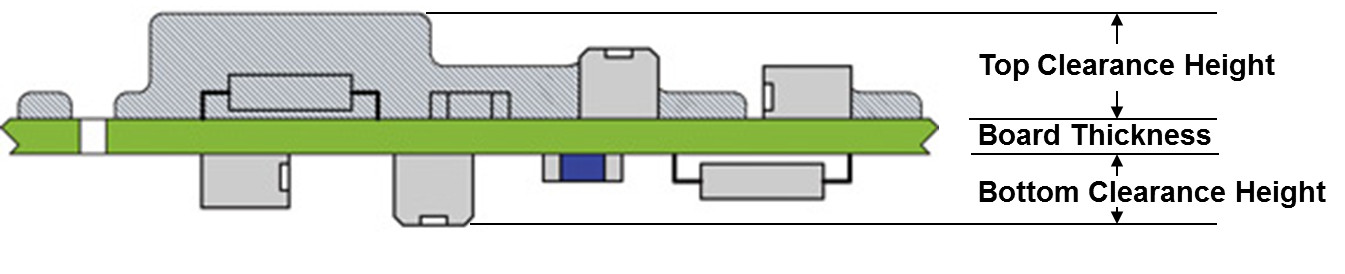 MachineReadyThe MachineReady message is sent to the upstream machine to indicate the readiness of the downstream machine to accept a PCB.FlippedBoard may be one of the following values:Side up is unknownBoard top side is upBoard bottom side is upFailedBoard may be one of the following values:Ready to accept any boardReady to accept good boards.Ready to accept failed boardsBoardForecastThe BoardForecast message is sent to the downstream machine to indicate some changes / command execution are needed or to give a pre-information about the next board but a PCB is not jet available. If the ForecastId field is set then the downstream machine must at some point respond with a MachineReady carrying the same ForecastId. If needed downstream machine must send a RevokeMachineReady message first. If the forecasted product is not fitting to the downstream machine, then it must respond with a Notification of type “BoardForecastError”.The attributes definition are identical to the BoardAvailable message.FailedBoard may be one of the following values:Ready to accept any boardReady to accept good boards.Ready to accept failed boardsFlippedBoard may be one of the following values:Side up is unknownBoard top side is upBoard bottom side is upSendBoardInfoThe SendBoardInfo message is sent from the upstream to the downstream machine as response of a received QueryBoardInfo message to transfer stored information about a lost board (see section Fehler! Verweisquelle konnte nicht gefunden werden.). If the upstream machine cannot find any board information it will still send the SendBoardInfo message without the BoardId and BoardCreatedBy attributes filled.Machines supporting the feature FeatureSendBoardInfo shall be able to store and supply upon request the info of at least the last 50 handled boards.The attributes definition are identical to the BoardAvailable message.FailedBoard may be one of the following values:Board of unknown quality availableGood board availableFailed board availableFlippedBoard may be one of the following values:Side up is unknownBoard top side is upBoard bottom side is upBoardArrivedThe BoardArrived message is sent via Hermes vertical channel to a supervisory system to indicate that a printed board has arrived at this machine. The BoardArrived message shall be sent immediately after sending the corresponding StopTransport message.Optional attributes indicate that it is not required to provide them if the information is not available. But if the information is available at the machine, e.g., barcode, then the optional attributes should be set.Note: The function of BoardArrived is optional. If FeatureBoardTracking is specified in the SupervisoryServiceDescription, it must be fully supported. Otherwise it can be ignored.GUID must match the regular expression[0-9a-f]{8}-[0-9a-f]{4}-[0-9a-f]{4}-[0-9a-f]{4}-[0-9a-f]{12}FailedBoard may be one of the following values:Board of unknown quality availableGood board availableFailed board availableFlippedBoard may be one of the following values:Side up is unknownBoard top side is upBoard bottom side is upBoardTransfer may be one of the following values:Transferred: Board arrived from upstream machine via Hermes or SMEMA.Loaded: Board was loaded from a magazine or a stack of Boards.Inserted: Board was manually inserted into the machine.BoardDepartedThe BoardDeparted message is sent via Hermes vertical channel to a supervisory system to indicate that a printed board has left this machine. The BoardDeparted message shall be sent immediately after sending the corresponding TransportFinished message.Optional attributes indicate that it is not required to provide them if the information is not available. But if the information is available at the machine, e.g., barcode, then the optional attributes should be set.Note: The function of BoardDeparted is optional. If FeatureBoardTracking is specified in the SupervisoryServiceDescription, it must be fully supported. Otherwise it can be ignored.GUID must match the regular expression[0-9a-f]{8}-[0-9a-f]{4}-[0-9a-f]{4}-[0-9a-f]{4}-[0-9a-f]{12}FailedBoard may be one of the following values:Board of unknown quality availableGood board availableFailed board availableFlippedBoard may be one of the following values:Side up is unknownBoard top side is upBoard bottom side is upBoardTransfer may be one of the following values:Transferred: Board moved to downstream machine via Hermes or SMEMA.Unloaded: Board was unloaded into a magazine.Removed: Board was manually taken out of the machine.SendWorkOrderInfoThe SendWorkOrderInfo message is sent via Hermes vertical channel from a supervisory system to a machine to provide the work order and the initial board data for a printed board or a set of printed boards. If the supervisory system cannot find any work order information it will nevertheless send the SendWorkOrderInfo message without any attributes except QueryId, if provided upon reqeuest.Note: The function of SendWorkOrderInfo is optional. If FeatureSendWorkOrderInfo is specified in the SupervisoryServiceDescription, it must be fully supported. Otherwise it can be ignored.GUID must match the regular expression[0-9a-f]{8}-[0-9a-f]{4}-[0-9a-f]{4}-[0-9a-f]{4}-[0-9a-f]{12}FailedBoard may be one of the following values:Board of unknown quality availableGood board availableFailed board availableFlippedBoard may be one of the following values:Side up is unknownBoard top side is upBoard bottom side is upBoardAvailableTypeRangeOptionalDescriptionBoardId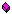 stringGUID(36 bytes)noIndicating the ID of the available boardBoardIdCreatedBystringnon-empty string(minimum supported length: 80 bytes)noMachineId of the machine which created the BoardId (the first machine in a consecutive row of machines implementing this protocol). The MachineId is part of the Hermes configuration.FailedBoardint0 .. 2noA value of the list belowProductTypeIdstringany string(minimum supported length: 254 bytes)yesIdentifies a collection of PCBs sharing common propertiesFlippedBoardint0 .. 2noA value of the list belowTopBarcodestringany string(minimum supported length: 254 bytes)yesThe barcode of the top side of the PCBBottomBarcodestringany string(minimum supported length: 254 bytes)yesThe barcode of the bottom side of the PCBLengthfloatpositive numbersyesThe length of the PCB in millimeter.Widthfloatpositive numbersyesThe width of the PCB in millimeter.Thicknessfloatpositive numbersyesThe thickness of the PCB in millimeter.ConveyorSpeedfloatpositive numbersyesThe conveyor speed preferred by the upstream machine in millimeter per secondTopClearanceHeightfloatpositive numbersyesThe clearance height for the top side of the PCB in millimeter.BottomClearanceHeightfloatpositive numbersyesThe clearance height for the bottom side of the PCB in millimeter.Weightfloatpositive numbersyesThe weight of the PCB in grams.WorkOrderIdstringany string(minimum supported length: 80 bytes)yesIdentifies the work order for production of the PCBBatchIdstringany string(minimum supported length: 80 bytes)yesIdentifies the Batch for production of the PCB within a splitted work orderMachineReadyTypeRangeOptionalDescriptionFailedBoardint0 .. 2noA value of the list belowForecastIdstringany string(minimum supported length: 80 bytes)yes/noIf responding to a BoardForecast message mandatory. It indicates the ID of the original BoardForecast message.BoardIdstringGUID(36 bytes)yesIndicates the ID of the board that will be handed over as next. In case of product change this attribute will not be sent.ProductTypeIdstringany string(minimum supported length: 254 bytes)yesIdentifies a collection of PCBs sharing common propertiesFlippedBoardint0 .. 2yesA value of the list belowLengthfloatpositive numbersyesThe length of the PCB in millimeter.Widthfloatpositive numbersyesThe width of the PCB in millimeter.Thicknessfloatpositive numbersyesThe thickness of the PCB in millimeter.ConveyorSpeedfloatpositive numbersyesThe conveyor speed used by the upstream machine in millimeter per secondTopClearanceHeightfloatpositive numbersyesThe clearance height for the top side of the PCB in millimeter.BottomClearanceHeightfloatpositive numbersyesThe clearance height for the bottom side of the PCB in millimeter.Weightfloatpositive numbersyesThe weight of the PCB in grams.WorkOrderIdstringany string(minimum supported length: 80 bytes)yesIdentifies the work order for production of the PCBBatchIdstringany string(minimum supported length: 80 bytes)yesIdentifies the Batch for production of the PCB within a splitted work orderBoardForecastTypeRangeOptio-nalDescriptionDescriptionForecastIdstringany string(minimum supported length: 80 bytes)yesIndicating the ID of forecast message. The ID must be unambiguous and e.g. can be a timetamp or a GUID.Indicating the ID of forecast message. The ID must be unambiguous and e.g. can be a timetamp or a GUID.TimeUntilAvailablefloatpositive numbersyesNumber of seconds until a board may be available at downstream machineNumber of seconds until a board may be available at downstream machineBoardIdstringGUID(36 bytes)yesIndicating the ID of the board that will be handed over as next. e.g. in case of product change this field will not be sentIndicating the ID of the board that will be handed over as next. e.g. in case of product change this field will not be sentBoardIdCreatedBystringany string(minimum supported length: 80 bytes)yesMachineId of the machine which created the BoardId.MachineId of the machine which created the BoardId.FailedBoardint0 .. 2noA value of the list belowA value of the list belowProductTypeIdstringany string(minimum supported length: 254 bytes)yesIdentifies a collection of PCBs sharing common propertiesIdentifies a collection of PCBs sharing common propertiesFlippedBoardint0 .. 2noA value of the list belowA value of the list belowTopBarcodestringany string(minimum supported length: 254 bytes)yesThe barcode of the top side of the next PCBThe barcode of the top side of the next PCBBottomBarcodestringany string(minimum supported length: 254 bytes)yesThe barcode of the bottom side of the  next PCBThe barcode of the bottom side of the  next PCBLengthfloatpositive numbersyesThe length of the PCB in millimeter.The length of the PCB in millimeter.Widthfloatpositive numbersyesThe width of the PCB in millimeter.The width of the PCB in millimeter.Thicknessfloatpositive numbersyesThe thickness of the PCB in millimeter.The thickness of the PCB in millimeter.ConveyorSpeedfloatpositive numbersyesThe conveyor speed preferred by the upstream machine in millimeter per secondThe conveyor speed preferred by the upstream machine in millimeter per secondTopClearanceHeightfloatpositive numbersyesThe clearance height for the top side of the PCB in millimeter.The clearance height for the top side of the PCB in millimeter.BottomClearanceHeightfloatpositive numbersyesThe clearance height for the bottom side of the PCB in millimeter.The clearance height for the bottom side of the PCB in millimeter.Weightfloatpositive numbersyesThe weight of the PCB in grams.The weight of the PCB in grams.WorkOrderIdstringany string(minimum supported length: 80 bytes)yesIdentifies the work order for production of the PCBIdentifies the work order for production of the PCBBatchIdstringany string(minimum supported length: 80 bytes)yesIdentifies the Batch for production of the PCB within a splitted work orderSendBoardInfoTypeRangeOptionalDescriptionBoardIdstringGUID(36 bytes)yes / noThe ID of the board which data has been  requested. This attribute will not be sent if the board information has not been found.BoardIdCreatedBystringnon-empty string(minimum supported length: 80 bytes)yes / noMachineId of the machine which created the BoardIdFailedBoardInt0 .. 2Yes/noA value of the list below. This attribute will not be sent if the board information has not been found.ProductTypeIdstringany string(minimum supported length: 254 bytes)yesIdentifies a collection of PCBs sharing common propertiesFlippedBoardInt0 .. 2Yes/noA value of the list below. This attribute will not be sent if the board information has not been found.TopBarcodestringany string(minimum supported length: 254 bytes)yes/noThe barcode of the top side of the next PCB. This attribute is mandatory if it has been in the QueryBoardInfo message.BottomBarcodestringany string(minimum supported length: 254 bytes)yes/noThe barcode of the bottom side of the next PCB. This attribute is mandatory if it has been in the QueryBoardInfo message.Lengthfloatpositive numbersyesThe length of the PCB in millimeter.Widthfloatpositive numbersyesThe width of the PCB in millimeter.Thicknessfloatpositive numbersyesThe thickness of the PCB in millimeter.TopClearanceHeightfloatpositive numbersyesThe clearance height for the top side of the PCB in millimeter.BottomClearanceHeightfloatpositive numbersyesThe clearance height for the bottom side of the PCB in millimeter.WorkOrderIdstringany string(minimum supported length: 80 bytes)yesIdentifies the work order for production of the PCBBatchIdstringany string(minimum supported length: 80 bytes)yesIdentifies the Batch for production of the PCB within a splitted work orderBoardArrivedTypeRange / MultiplicityOptionalDescriptionMachineIdstringany string(minimum supported length: 80 bytes)noID / name of this machine for identifying it in a Hermes enabled production line.UpstreamLaneIdint1 .. nnoThe lane on the upstream side.Lanes are enumerated looking downstream from right to left beginning with 1.UpstreamInterfaceIdstringany string(minimum supported length: 80 bytes)yesThe ID of the transportation interface on the upstream side.MagazineIdstringany string(minimum supported length: 80 bytes)yesBarcode of a magazine, required to identify the magazine from which the board was transferred.SlotIdint1 .. nyesIndicates the slot in the magazine, enumerated from bottom to top, beginning with 1.BoardTransferint1 .. 3noA value of the list belowBoardIdstringGUID(36 bytes)noIndicating the ID of the available boardBoardIdCreatedBystringnon-empty string(minimum supported length: 80 bytes)noMachineId of the machine which created the BoardId (the first machine in a consecutive row of machines implementing this protocol). The MachineId is part of the Hermes configuration.FailedBoardint0 .. 2noA value of the list below.ProductTypeIdstringany string(minimum supported length: 254 bytes)yesIdentifies a collection of printed boards sharing common properties.FlippedBoardint0 .. 2noA value of the list below.TopBarcodestringany string(minimum supported length: 254 bytes)yesThe barcode of the top side of the printed board.BottomBarcodestringany string(minimum supported length: 254 bytes)yesThe barcode of the bottom side of the printed board.Lengthfloatpositive numbersyesThe length of the printed board in millimeter.Widthfloatpositive numbersyesThe width of the printed board in millimeter.Thicknessfloatpositive numbersyesThe thickness of the printed board in millimeter.ConveyorSpeedfloatpositive numbersyesThe conveyor speed used for the printed board transfer in millimeter per second.TopClearanceHeightfloatpositive numbersyesThe clearance height for the top side of the printed board in millimeter.BottomClearanceHeightfloatpositive numbersyesThe clearance height for the bottom side of the printed board in millimeter.Weightfloatpositive numbersyesThe weight of the printed board in grams.WorkOrderIdstringany string(minimum supported length: 80 bytes)yesIdentifies the work order for production of the printed board.BatchIdstringany string(minimum supported length: 80 bytes)yesIdentifies the Batch for production of the PCB within a splitted work orderBoardDepartedTypeRange / MultiplicityOptionalDescriptionMachineIdstringany string(minimum supported length: 80 bytes)noID / name of this machine for identifying it in a Hermes enabled production line.DownstreamLaneIdint1 .. nnoThe lane on the downstream side.Lanes are enumerated looking downstream from right to left beginning with 1.DownstreamInterfaceIdstringany string(minimum supported length: 80 bytes)yesThe ID of the transportation interface on the downstream side.MagazineIdstringany string(minimum supported length: 80 bytes)yesBarcode of a magazine, required to identify the magazine to which the board was transferred.SlotIdint1 .. nyesIndicates the slot in the magazine, enumerated from bottom to top, beginning with 1.BoardTransferint1 .. 3noA value of the list below.BoardIdstringGUID(36 bytes)noIndicating the ID of the available board.BoardIdCreatedBystringnon-empty string(minimum supported length: 80 bytes)noMachineId of the machine which created the BoardId (the first machine in a consecutive row of machines implementing this protocol). The MachineId is part of the Hermes configuration.FailedBoardint0 .. 2noA value of the list below.ProductTypeIdstringany string(minimum supported length: 254 bytes)yesIdentifies a collection of printed boards sharing common properties.FlippedBoardint0 .. 2noA value of the list below.TopBarcodestringany string(minimum supported length: 254 bytes)yesThe barcode of the top side of the printed board.BottomBarcodestringany string(minimum supported length: 254 bytes)yesThe barcode of the bottom side of the printed board.Lengthfloatpositive numbersyesThe length of the printed board in millimeter.Widthfloatpositive numbersyesThe width of the printed board in millimeter.Thicknessfloatpositive numbersyesThe thickness of the printed board in millimeter.ConveyorSpeedfloatpositive numbersyesThe conveyor speed used for the printed board transfer in millimeter per second.TopClearanceHeightfloatpositive numbersyesThe clearance height for the top side of the printed board in millimeter.BottomClearanceHeightfloatpositive numbersyesThe clearance height for the bottom side of the printed board in millimeter.Weightfloatpositive numbersyesThe weight of the printed board in grams.WorkOrderIdstringany string(minimum supported length: 80 bytes)yesIdentifies the work order for production of the printed board.BatchIdstringany string(minimum supported length: 80 bytes)yesIdentifies the Batch for production of the PCB within a splitted work orderSendWorkOrderInfoTypeRange / MultiplicityOptionalDescriptionQueryIdstringany string(minimum supported length: 80 bytes)yes / noID of QueryWorkOrderInfo this message refers to. This attribute is mandatory if it has been in the QueryWorkOrderInfo message.WorkOrderdIdstringnon-empty string(minimum supported length: 80 bytes)yesIdentifies the work order for production of the printed board.BatchIdstringany string(minimum supported length: 80 bytes)yesIdentifies the Batch for production of the PCB within a splitted work orderBoardIdstringGUID(36 bytes)yesIndicating the ID of the available board.BoardIdCreatedBystringnon-empty string(minimum supported length: 80 bytes)yesMachineId of the machine which created the BoardId (the first machine in a consecutive row of machines implementing this protocol). The MachineId is part of the Hermes configuration.FailedBoardint0 .. 2yes / noA value of the list below. This attribute will not be sent if the board information has not been found.ProductTypeIdstringany string(minimum supported length: 254 bytes)yesIdentifies a collection of printed boards sharing common properties.FlippedBoardint0 .. 2yes / noA value of the list below. This attribute will not be sent if the board information has not been found.TopBarcodestringany string(minimum supported length: 254 bytes)yes / noThe barcode of the top side of the printed board. This attribute is mandatory if it has been the barcode in the QueryWorkOrderInfo message.BottomBarcodestringany string(minimum supported length: 254 bytes)yes / noThe barcode of the bottom side of the printed board. This attribute is mandatory if it has been the barcode in the QueryWorkOrderInfo message.Lengthfloatpositive numbersyesThe length of the printed board in millimeter.Widthfloatpositive numbersyesThe width of the printed board in millimeter.Thicknessfloatpositive numbersyesThe thickness of the printed board in millimeter.ConveyorSpeedfloatpositive numbersyesThe conveyor speed used for the printed board transfer in millimeter per second.TopClearanceHeightfloatpositive numbersyesThe clearance height for the top side of the printed board in millimeter.BottomClearanceHeightfloatpositive numbersyesThe clearance height for the bottom side of the printed board in millimeter.Weightfloatpositive numbersyesThe weight of the printed board in grams.